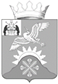 Российская ФедерацияНовгородская областьДУМА Батецкого муниципального районаР Е Ш Е Н И ЕО внесении изменения в решение Думы Батецкого муниципального района от 19.05.2020 № 327-РД Принято Думой Батецкого муниципального 19 января 2021 годаВ соответствии с Федеральными законами от 6 октября 2003 года                    № 131-ФЗ «Об общих принципах организации местного самоуправления в Российской Федерации», от 8 ноября 2007 года № 257-ФЗ «Об автомобильных дорогах и о дорожной деятельности в Российской Федерации и о внесении изменений в отдельные законодательные акты Российской Федерации», Дума Батецкого муниципального района РЕШИЛА:1. Внести изменение в решение Думы Батецкого муниципального района от 19.05.2020 № 327-РД «О принятии имущества в муниципальную собственность Батецкого муниципального района», заменив в пункте 1 слова «580 м» на слова  «53 м».2. Решение вступает в силу со дня, следующего за днем его официального опубликования. 3. Опубликовать решение в муниципальной газете "Батецкий вестник" и разместить на официальном сайте Администрации Батецкого муниципального района в информационной телекоммуникационной сети «Интернет».п.Батецкий19 января 2021 года№ 22-РДРоссийская ФедерацияНовгородская областьДУМА Батецкого муниципального районаР Е Ш Е Н И ЕО внесении изменения в решение Думы Батецкого муниципального района от 19.05.2020 № 327-РД Принято Думой Батецкого муниципального 19 января 2021 годаВ соответствии с Федеральными законами от 6 октября 2003 года                    № 131-ФЗ «Об общих принципах организации местного самоуправления в Российской Федерации», от 8 ноября 2007 года № 257-ФЗ «Об автомобильных дорогах и о дорожной деятельности в Российской Федерации и о внесении изменений в отдельные законодательные акты Российской Федерации», Дума Батецкого муниципального района РЕШИЛА:1. Внести изменение в решение Думы Батецкого муниципального района от 19.05.2020 № 327-РД «О принятии имущества в муниципальную собственность Батецкого муниципального района», заменив в пункте 1 слова «580 м» на слова  «53 м».2. Решение вступает в силу со дня, следующего за днем его официального опубликования. 3. Опубликовать решение в муниципальной газете "Батецкий вестник" и разместить на официальном сайте Администрации Батецкого муниципального района в информационной телекоммуникационной сети «Интернет».п.Батецкий19 января 2021 года№ 22-РДПервый заместитель Главы     администрации Батецкого       муниципального района                             Ж.И. СамосватПредседатель Думы Батецкого         муниципального района                                      А.И. НиконовПервый заместитель Главы     администрации Батецкого       муниципального района                             Ж.И. СамосватПредседатель Думы Батецкого         муниципального района                                      А.И. Никонов